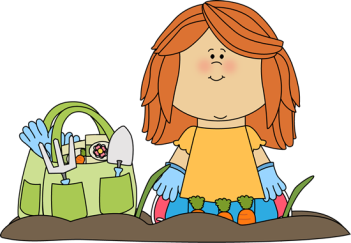 Second Grade News!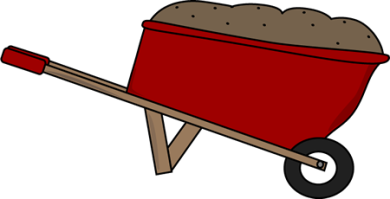 Second Grade News!Second Grade News!Second Grade News!Second Grade News!February 6-10, 2017Reading and Spelling Tests: Friday, Feb. 6thFebruary 6-10, 2017Reading and Spelling Tests: Friday, Feb. 6thFebruary 6-10, 2017Reading and Spelling Tests: Friday, Feb. 6thFebruary 6-10, 2017Reading and Spelling Tests: Friday, Feb. 6thFebruary 6-10, 2017Reading and Spelling Tests: Friday, Feb. 6thAnnouncements INTERGENERATIONAL DAY-February 9th (Grades K-8)Announcements INTERGENERATIONAL DAY-February 9th (Grades K-8)Announcements INTERGENERATIONAL DAY-February 9th (Grades K-8)Announcements INTERGENERATIONAL DAY-February 9th (Grades K-8)Announcements INTERGENERATIONAL DAY-February 9th (Grades K-8)Reading Story and Skills:Story:  “Soil” by: Sally M. WalkerPhonics/Fluency:diphthongs: ou, ow, oi, oyText Based Comprehension:fact and opinion, questioningLanguage – comparative and superlative adjectivesWriting:  Biography reportsSelection Vocabulary Words:grains- tiny bits of sand, sugar, or saltseeps- flows very slowly through somethingmaterials-what things are made from or used forsubstances- materials that something is made ofparticles-very little pieces of somethingtexture- the feel that things have because of the way they are madeAmazing Words:discovery – to see or learn about something for the first timeunderneath – below somethingfine – very tiny or smalllandscape – everything you can see when you look across an area of land, including hills, buildings, rivers and treestransform- to changeSelection Vocabulary Words:grains- tiny bits of sand, sugar, or saltseeps- flows very slowly through somethingmaterials-what things are made from or used forsubstances- materials that something is made ofparticles-very little pieces of somethingtexture- the feel that things have because of the way they are madeAmazing Words:discovery – to see or learn about something for the first timeunderneath – below somethingfine – very tiny or smalllandscape – everything you can see when you look across an area of land, including hills, buildings, rivers and treestransform- to changeSelection Vocabulary Words:grains- tiny bits of sand, sugar, or saltseeps- flows very slowly through somethingmaterials-what things are made from or used forsubstances- materials that something is made ofparticles-very little pieces of somethingtexture- the feel that things have because of the way they are madeAmazing Words:discovery – to see or learn about something for the first timeunderneath – below somethingfine – very tiny or smalllandscape – everything you can see when you look across an area of land, including hills, buildings, rivers and treestransform- to changeSelection Vocabulary Words:grains- tiny bits of sand, sugar, or saltseeps- flows very slowly through somethingmaterials-what things are made from or used forsubstances- materials that something is made ofparticles-very little pieces of somethingtexture- the feel that things have because of the way they are madeAmazing Words:discovery – to see or learn about something for the first timeunderneath – below somethingfine – very tiny or smalllandscape – everything you can see when you look across an area of land, including hills, buildings, rivers and treestransform- to changeMandatory HomeworkMandatory HomeworkMandatory HomeworkBonus (non-mandatory) homeworkRead 10 minutes per night aloud and log it on the monthly Reading Log for JanuarySpelling Tic-Tac-Toe ActivitiesBonus (non-mandatory) homeworkRead 10 minutes per night aloud and log it on the monthly Reading Log for JanuarySpelling Tic-Tac-Toe ActivitiesSpelling Words:Spelling Words:Spelling Words:Spelling Words:Spelling Words:aroundoutgownsoundfloweraroundoutgownsoundflowerhowlgroundpoundcrownsouthmousedowntownworldpush